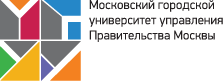 ПРОГРАММАВступительного испытаниядля кандидатов на обучение по образовательной программе профессиональной переподготовки для получения дополнительной квалификации«СПЕЦИАЛИСТ ПО ГОСУДАРСТВЕННОМУ И МУНИЦИПАЛЬНОМУ УПРАВЛЕНИЮ - MASTER OF PUBLIC ADMINISTRATION (MPA)»  со специализацией «Управление в здравоохранении»2015 ОБЩИЕ ПОЛОЖЕНИЯРеализация дополнительной профессиональной программы для получения дополнительной квалификации «Специалист по государственному и муниципальному управлению – Master of Public Administration (МРА)» со специализацией «Управление в здравоохранении» предполагает проведение следующих вступительных испытаний:– экзамен в устной форме с целью определения уровня знаний основ государственного и муниципального управления;– подготовка эссе с целью выявления навыков формулирования мыслей, структурирования информации, использования основных категорий анализа, выделения причинно-следственных связей, аргументирования выводов, владения научным стилем речи.II. Вступительный экзамен2.1. Организационно-методические указания по подготовке и проведениюСлушатели дополнительной профессиональной программы для получения дополнительной квалификации «Специалист по государственному и муниципальному управлению – Master of Public Administration (МРА)» со специализацией «Управление в здравоохранении» должны ознакомиться с Программой вступительного экзамена, размещённой на сайте Московского городского университета управления Правительства Москвы.Цель Программы: помочь слушателям подготовиться к вступительному экзамену.Вступительный экзамен проводится в форме устного опроса по экзаменационным билетам. Каждый экзаменационный билет включает 2 вопроса. На подготовку слушателя отводится 40 минут, на ответ 15 минут.По итогам сдачи вступительного экзамена слушатель должен показать знания:– основ государственного и муниципального управления;– конституционно-правовых основ деятельности государственных органов и органов местного самоуправления;– основных направлений политики государства в различных сферах;– теории управления.Оценки слушателям выставляются экзаменационной комиссией в соответствии с установленными критериями:– «отлично» – за глубокое и исчерпывающее знание вопросов экзаменационного билета, логически последовательное, полное, творческое и аргументированное изложение материала;– «хорошо» – за твёрдое знание основного содержания вопросов экзаменационного билета, логически последовательное и аргументированное изложение материала;– «удовлетворительно» – за недостаточное полное знание вопросов экзаменационного билета, допущенные неточности и несущественные ошибки в освещении отдельных положений учебного материала;– «неудовлетворительно» – за неправильные ответы на вопросы экзаменационного билета, допущенные грубые ошибки и незнание содержания программного материала.2.2. Экзаменационные вопросы для подготовки к вступительному экзамену2.2.1. Первые вопросы экзаменационного билетаКонституция Российской Федерации: основные принципы и содержание.Президент Российской Федерации и его полномочия.Конституционно-правовые основы государственного устройства Российской Федерации.Законодательная власть в Российской Федерации: правовой статус, полномочия, формы деятельности.Система органов исполнительной власти Российской Федерации и субъектов Российской Федерации.Судебная власть Российской Федерации: структура и полномочия судебных органов.Система государственного управления: понятие, элементы и особенности функционирования. Местное самоуправление: особенности организации и функционирования.Формы взаимодействия органов государственного управления и органов местного самоуправления.Основные направления социально-экономического развития Российской Федерации.Сущность демократического правового государства.Социальное государство: понятие, принципы, цели деятельности.Политическая система в Российской Федерации: состояние и проблемы.Основные цели и задачи реформирования государственной службы в Российской Федерации.Концепция национальной безопасности Российской Федерации: содержание, механизмы обеспечения.Концепция административной реформы в Российской Федерации.Концепция государственной национальной политики Российской Федерации: принципы, цели и направления реализации.Финансовая политика государства: содержание и основные направления.Налоговая политика: содержание, методы реализации в условиях реформируемой экономики.Государственная инвестиционная политика Российской Федерации.Стратегическое управление и развитие России до 2020 года.Бюджетная система Российской федерации.Избирательная система Российской Федерации.Источники права Российской Федерации.Общие принципы разграничения полномочий между федеральными органами государственной власти и органами государственной власти субъектов Российской Федерации.2.2.2. Вторые вопросы экзаменационного билетаПрава и свободы российских граждан, их правовое обеспечение.Методы и формы государственного регулирования экономики.Размещение государственных и муниципальных заказов в Российской Федерации.Приоритеты государственной политики в области труда и занятости населения.Сущность и функции управления.Современные проблемы управления персоналом и кадровая политика на государственной службе.Применение информационных технологий в государственном и муниципальном управлении.Связи с общественностью: отечественный и зарубежный опыт, современное состояние в России.Государственная гражданская служба Российской Федерации: правовые, организационные и финансово-экономические основы.Государственно-частное партнёрство: социально-экономическая сущность и принципы реализации.Деятельность государственных органов по оказанию государственных услуг и выполнению государственных функций.Государственные программы города Москвы как механизм реализации стратегии развития городской агломерации.Система органов государственной власти города Москвы – субъекта Российской Федерации и общие принципы их организации.Устав города Москвы: функции, юридические свойства, структура, порядок принятия и изменения.Система административно-территориального устройства города Москвы.Префектура административного округа города Москвы: задачи, функции и основные направления деятельности.Место и роль управы района в общей системе управления городом Москвой.Правовые основы организации местного самоуправления в городе Москве.Меры административного воздействия, применяемые в сфере государственного и муниципального управления.Процесс управления: сущность, содержание и основные характеристики.Бюджет города Москвы, его роль в социально-экономическом развитии столичного мегаполиса.Социальная политика Правительства Москвы: сущность и содержание.Основные правовые и организационные принципы формирования института государственной гражданской службы города Москвы.Комплексная программа борьбы с коррупцией в России и в городе Москве.Профессионально-важные качества успешного руководителя и их приоритеты.2.3. Содержание программы вступительного экзамена2.3.1. Содержание первых вопросов экзаменационного билета1. Конституция Российской Федерации: основные принципы исодержаниеЮридические свойства, принципы Конституции Российской Федерации 1993 года. Закрепление основ конституционного строя в Конституции Российской Федерации. Отображение в Конституции прав и свобод человека и гражданина. Закрепление системы власти Российской Федерации в Конституции. Отображение правовых институтов законодательной, исполнительной и судебной власти в Конституции Российской Федерации.2. Президент Российской Федерации и его полномочияСтановление института и конституционно-правовое положение Президента Российской Федерации в системе органов власти, его функции и обязанности. Выборы, условия вступления в должность. Полномочия Президента Российской Федерации по отношению к Правительству, к законодательной власти, в области внешней политики, как Верховного Главнокомандующего Вооруженными Силами Российской Федерации, по вопросам гражданства, иные Полномочия (введение чрезвычайного положения, награждение государственными наградами России, право помилования). Прекращение Полномочий. Подчинённые органы.3. Конституционно-правовые основы государственного устройства Российской ФедерацииКонституционная система органов государства в Российской Федерации. Понятие и основные признаки (черты) конституционно-правового статуса государственного органа. Принципы организации и деятельности государственных органов. Единство системы органов государства в Российской Федерации. Принцип разделения властей – основа построения и функционирования системы государственных органов в России. Демократизм в процессе формирования и деятельности государственных органов. Территориальный принцип организации органов государства. Принцип федерализма. Принцип законности. Конституционные начала деятельности государственных органов в соответствии с принципом правового государства.4. Законодательная власть в Российской Федерации: правовой статус,полномочия, формы деятельностиГосударственная Дума Российской Федерации: функции, полномочия, состав, порядок формирования, основные формы организации и деятельности. Порядок организации и проведения парламентских заседаний и принятия решений. Особенности принятия Федеральных конституционных законов и законов о поправках к Конституции Российской Федерации. Особенности вето Президента Российской Федерации в законодательном процессе. Особенности вступления в силу законов в Российской Федерации.5. Система органов исполнительной власти Российской Федерации и субъектов Российской ФедерацииПравительство Российской Федерации – высший постоянно действующий коллегиальный орган исполнительной власти: функции, полномочия. Компетенция Правительства России. Состав и порядок формирования, организация деятельности Правительства. Функции Правительства Российской Федерации в политической, экономической и социально-культурной сфере. Порядок реализации функций Правительством Российской Федерации.Отраслевые и функциональные органы исполнительной власти: понятие, система, основы правового положения.6. Судебная власть Российской Федерации: структура и полномочиясудебных органовСудебная власть. Правовые основы организации судебной системы, включающей Конституционный Суд Российской Федерации, Верховный Суд Российской Федерации, Высший Арбитражный Суд Российской Федерации, уставные суды субъектов Российской Федерации, мировые суды, другие судебные органы, учрежденные в соответствии с федеральным законодательством. Специфические признаки, отличающие судебную власть от других ветвей власти государства. Свойства судебной власти: самостоятельность, исключительность, подзаконность, полнота. Требования предъявляемые к судьям. Институт народных, присяжных и арбитражных заседателей.7. Система государственного управления: понятие, элементы и особенности функционированияГосударственное управление как система. Специфика системы государственного управления. Сущностные элементы системы государственного управления. Институционально-организационная подсистема. Нормативно-правовая подсистема. Структурно-функциональная подсистема. Коммуникативная подсистема. Профессионально-кадровая подсистема. Объективные основы и субъективный фактор государственного управления. Государство как субъект управления общественными процессами. Основные характеристики российского государства. Трансформация функций российского государства в условиях формирования рыночной экономики и демократизации общества. Социальные механизмы осуществления государственного управления. Способы представительства интересов в государственном управлении. Социальные ресурсы модернизации государственного управления. Процессный подход к государственному  управлению. Методы реализации процессного подхода в государственном управлении. Типовой стандарт функций государственного управления. Функции государственного управления и оказания государственных услуг.8. Местное самоуправление: особенности организации ифункционированияСущность и правовые основы местного самоуправления. Принципы местного самоуправления. Функции местного самоуправления. Отличие муниципальных органов власти от органов местного самоуправления. Атрибуты местного самоуправления. Критерии местного самоуправления. Территориальная организация и финансовые основы местного самоуправления. Территориальные модели местного самоуправления. Структура органов местного самоуправления, в составе которой имеются представительные органы, местная администрация и высшее должностное лицо муниципального образования. 9. Формы взаимодействия органов государственного управления иорганов местного самоуправленияОсновы взаимодействия органов государства и местного самоуправления. Государственные функции в сфере организации местного самоуправления. Правовое закрепление взаимодействия органов государственной власти и органов местного самоуправления в Конституции Российской Федерации. Государственная политика в области развития местного самоуправления. Механизмы и формы государственной поддержки развития местного самоуправления. Государственная защита и гарантии местного самоуправления. Государственный контроль и надзор за соблюдением законности в деятельности органов и должностных лиц местного самоуправления. Государственно-правовая ответственность органов и выборных должностных лиц местного самоуправления.10. Основные направления социально-экономического развития Российской ФедерацииПреобразования в социальной сфере: реформирование образования; основные мероприятия по реформированию здравоохранения; социальная поддержка населения; пенсионная реформа в Российской Федерации; стратегия жилищной политики и развития жилищно-коммунального хозяйства; политика в области миграции.Модернизация экономики: создание благоприятного предпринимательского и инвестиционного климата; макроэкономическая политика; повышение конкурентных преимуществ экономики страны; программы развития транспортной сети, телекоммуникаций и связи; программы развития жилищно-коммунального хозяйства; программы энерго- и ресурсосбережения; программы информатизации и развития экономической деятельности на основе интернет-технологий и иных современных информационных технологий, системы электронной коммерции; программа развития сферы услуг.11. Сущность демократического правового государстваФормирование идеи правового государства. Признаки правового государства. Верховенство правового закона. Связанность государственной власти с правом. Обеспечение прав и свобод человека и гражданина как главная цель государства. Взаимная ответственность личности и государства. Контроль осуществления права. Правовое государство и государство законности. Правовое государство и полицейское государство.12. Социальное государство: понятие, принципы, цели деятельностиРоссийская Федерация – социальное государство (ст. 7 Конституции РФ). Основные направления социальной политики Российского государства. Сферы государственной деятельности в области социальных основ конституционного строя: охрана труда и здоровья людей, гарантированность минимального размера оплаты труда. Конституционные основы деятельности государства по поощрению и охране брака и семьи, материнства (отцовства) и детства. Конституционные начала общественных отношений в области экологии и охраны здоровья человека. Основы деятельности Российского государства по защите социально незащищенных общественных групп. Социальное обеспечение: социальное страхование и социальная помощь. Государственно-правовые механизмы реализации социальной политики.13. Политическая система в Российской Федерации: состояние и проблемыОсновные тенденции развития политической системы Российской Федерации. Особенности эволюции институтов российского президентства и парламентаризма. Разработка и легитимация государственной политики: принципы, ограничения, этапы, участники, формы и методы. Основные участники реализации государственной политики. Вопросы организации и координации работы государственных органов власти. Разработка альтернативных вариантов государственной политики. Понятия современности и политической модернизации. Предпосылки и факторы политической модернизации. Концепции политической модернизации.  14. Основные цели и задачи реформирования государственной службы в Российской ФедерацииПреобразование системы государственной службы, оптимизация её организации и функционирования на основе установленных законодательством Российской Федерации принципов, внедрение на государственной службе современных кадровых, информационных, образовательных и управленческих технологий как основные цели и задачи Программы. Основные направления реформирования и развития системы государственной службы: формирование государственной службы как целостного государственно-правового института, создание системы управления государственной службой; внедрение на государственной службе эффективных технологий и современных методов кадровой работы; повышение эффективности государственной службы и результативности профессиональной служебной деятельности государственных служащих.15. Концепция национальной безопасности Российской Федерации:содержание, механизмы обеспеченияУказ Президента Российской Федерации «О Стратегии национальной безопасности Российской Федерации до 2020 года» от 12 мая 2009 года № 537. Современный мир и Россия: состояние и тенденции развития. Национальные интересы Российской Федерации и стратегические национальные приоритеты: национальная оборона, государственная и общественная безопасность; экономический рост; наука, технологии, образование, здравоохранение и культура; рациональное природопользование; стратегическая стабильность и равноправное стратегическое партнерство. Поддержание правовых и институциональных механизмов, а также ресурсных возможностей государства и общества на уровне, отвечающем национальным интересам Российской Федерации. Организационные, нормативные правовые и информационные основы реализации Стратегии национальной безопасности Российской Федерации. 16. Концепция административной реформы в Российской ФедерацииЦели и задачи административной реформы. Сроки и этапы её реализации. Система мероприятий по проведению административной реформы: управление по результатам; стандартизация и регламентация; предоставление государственных услуг на базе многофункциональных центров;  предоставление информации о государственных услугах и государственных услуг в электронной форме; оптимизация функций органов исполнительной власти и противодействие коррупции; повышение эффективности взаимодействия органов исполнительной власти и общества; модернизация системы информационного обеспечения органов исполнительной власти. Механизм реализации административной реформы в Российской Федерации.17. Концепция государственной национальной политики Российской Федерации: принципы, цели и направления реализации.Современная ситуация в области национальных отношений в Российской Федерации. Правовая база для регулирования федеративных и национальных отношений. Принципы государственной национальной политики: равенство прав и свобод человека и гражданина; сохранение исторически сложившейся целостности Российской Федерации; равноправие всех субъектов Российской Федерации во взаимоотношениях с федеральными органами государственной власти; защита прав и интересов граждан Российской Федерации за её пределами, поддержка соотечественников, проживающих в зарубежных странах, в сохранении и развитии родного языка, культуры и национальных традиций. Совершенствование федеративных отношений. Национально-культурное самоопределение (национально-культурная автономия) народов России. Основные меры реализации государственной национальной политики.18. Финансовая политика государства: содержание и основные направленияПонятие финансовой деятельности государства. Формы финансовой деятельности государства. Понятие финансов. Публичные и частные финансы. Отличие публичной финансовой деятельности от частной финансовой деятельности. Конституционные принципы финансовой деятельности. Система и правовое положение государственных органов, осуществляющих финансовую деятельность. Деятельность органов государственной власти в области финансов.19. Налоговая политика: содержание, методы реализации в условияхреформируемой экономикиСущность, правовая база функционирования, структура налоговой системы Российской Федерации. Принципы построения налоговой системы. Генезис системы платежей в бюджет. Виды налогов и компетенция органов власти. Права и обязанности налогоплательщиков, налоговых органов. Исполнение обязанности по уплате налогов. Способы обеспечения исполнения обязанности по уплате налогов и сборов. Формы и методы налогового контроля. Налоговые проверки, их виды.20. Государственная инвестиционная политика Российской ФедерацииПонятие, история и принципы инвестиционной политики государства. Формирование инвестиционной политики государства в условиях развития рыночных отношений в России. Деятельность федеральных органов исполнительной власти по привлечению в экономику Российской Федерации прямых иностранных инвестиций. Деятельность субъектов Российской Федерации в международных мероприятиях экономической и инвестиционной направленности в целях привлечения инвестиций в российскую экономику и поддержания развития российских инвестиций за рубежом. Расширение форм государственно-частного партнерства в инвестиционной сфере. Проблемы и перспективы улучшения инвестиционного климата в Российской Федерации.21. Стратегическое управление и развитие России до 2020 годаСлагаемые стратегического управления. Стратегический анализ. Стратегический выбор. Реализация стратегии. Виды стратегий. Инновационная стратегия. Стратегия обновления. Стратегия постепенного совершенствования. Цели и задачи Стратегии развития России до 2020 года. Этапы реализации. Формирование культуры инноваций и повышение престижа инновационной деятельности. Объединение усилий бизнеса, науки, государства на реализации приоритетных направлений технологической модернизации. Инновации в общественном секторе, инфраструктурных отраслях и в социальной сфере. Государственные научно-технологические приоритеты. Создание высокотехнологичных производств и исследовательских центров международных компаний при привлечении прямых иностранных инвестиций. 22. Бюджетная система Российской ФедерацииСущность государственного бюджета, его содержание и структура. Внебюджетные и целевые бюджетные фонды, правовые нормы их регулирования. Проблемы бюджета Российской Федерации и предложения по их урегулированию. Экономическая и правовая сущность бюджета и бюджетных отношений. Бюджетное устройство и бюджетная система. Федеральный бюджет и его роль в решении общегосударственных задач. Анализ федерального бюджета России, направления реализации бюджетной политики.23. Избирательная система Российской ФедерацииКонституционные принципы избирательного права в Российской Федерации. Всеобщее, равное и прямое избирательное право. Тайность голосования. Гласность, открытость и альтернативность при подготовке и проведении выборов. Добровольное и  непосредственное участие граждан в выборах. Свобода волеизъявления избирателей. Недопустимость участия в избирательных компаниях иностранных граждан, лиц без гражданства, иностранных юридических лиц, международных организаций и международных общественных движений. Избирательный процесс и его стадии. Назначение выборов. Гарантии свободы выборов в Российской Федерации: политические, организационные, материальные и правовые.24. Источники права Российской ФедерацииПонятие источника права. Закон и незаконодательные источники права: судебный прецедент и судебная практика; принципы права; правовая доктрина; нормативный договор; обычай. Формы непосредственного волеизъявления населения (референдумы, опросы, плебисциты) как возможные источники правовых установлений. Закон как источник права. Виды законов. Конституция и конституционные законы. Верховенство конституции. Институт конституционного контроля. Подзаконные акты. Понятие нормативно-правового акта (законодательства в широком смысле). Проблемные вопросы системы источников российского права.Действие нормативно-правовых актов во времени, в пространстве, по кругу лиц.25. Общие принципы разграничения полномочий между федеральными органами государственной власти и органами государственной власти субъектов Российской ФедерацииРазграничения предметов ведения и полномочий между Российской Федерацией и её субъектами. Общие принципы разграничения полномочий между федеральными органами государственной власти и органами государственной власти субъектов Российской Федерации: материально-техническое и финансовое обеспечение деятельности органов государственной власти субъекта Российской Федерации и государственных учреждений субъекта Российской Федерации; организационное и материально-техническое обеспечение проведения выборов в органы государственной власти субъекта Российской Федерации, референдумов субъекта Российской Федерации; передача объектов собственности субъекта Российской Федерации в муниципальную собственность; организация и осуществление региональных и межмуниципальных программ и проектов в области охраны окружающей среды и экологической безопасности.2.3.2. Содержание вторых вопросов экзаменационного билета1. Права и свободы российских граждан, их правовое обеспечениеЗащита прав и свобод человека и гражданина как одна из важных функций государства. Национальные институты защиты прав человека. Международные стандарты и институты защиты прав человека. Взаимодействие национальных и международных систем защиты прав человека. Институт Омбудсмана. Кодексы надлежащей этики чиновников. Развитие института Уполномоченного по правам человека в России и её регионах.2. Методы и формы государственного регулирования экономикиМетоды государственного регулирования экономики: прямые – контроль над монополиями, экология, разработка стандартов, их поддержание (знаки качества, государственные стандарты); косвенные – денежная политика, контроль за доходами, социальная политика; внешнеэкономическое регулирование.Формы государственного регулирования экономики: государственные целевые программы (социальные); прогнозирование; моделирование ситуаций.3. Размещение государственных и муниципальных заказовв Российской ФедерацииНормативные правовые акты в сфере размещения государственных и муниципальных заказов. Цели размещения государственных и муниципальных заказов в Российской Федерации. Основные принципы осуществления государственных закупок: активности и наглядности, систематичности, открытости и доступности, справедливости, экономической эффективности. Общие модели, методика организации и проведения торгов. Характеристика средств, используемых в процессе торгов (приёмы, способы и действия, маркетинговые технологии, сотрудничество, взаимодействие, партнёрство и др.).Основные способы размещения государственных и муниципальных заказов: конкурс; аукцион в электронной форме; запрос котировок; размещение заказа у единственного поставщика (исполнителя, подрядчика).4. Приоритеты государственной политики в области труда и занятости населенияНаправления государственного регулирования рынка труда. Цели государственного регулирования рынка труда. Формы осуществления государственной политики на рынке труда. Меры государственной политики на рынке труда. Зависимость между безработицей и заработной платой. Многоуровневый процесс государственной политики занятости: макроуровень; региональный уровень; местный уровень. Государственные гарантии для безработных. Социальные последствия безработицы: отрицательные (обострение криминогенной ситуации; усиление социальной напряженности; рост количества физических и душевных заболеваний; увеличение социальной дифференциации; снижение трудовой активности). Положительные (повышение социальной ценности рабочего места; увеличение личного свободного времени; возрастание свободы выбора места работы; увеличение социальной значимости и ценности труда). 5. Сущность и функции управленияФункции управления: первичные функции управления (планирование, организация, мотивация, контроль); связующие функции управления (управленческие решения, коммуникации); интегрирующие функции управления (руководство и лидерство). Понятие и основание классификации методов управления. Организационные структуры управления предприятиями. Высшие органы государственного управления предприятиями и организациями.6. Современные проблемы управления персоналом и кадровая политикана государственной службеСодержание и основные направления деятельности по управлению персоналом. Функции управления персоналом. Социальные предпосылки профессионализации управления персоналом. Этапы развития управления персоналом как вида деятельности. Структура концепции управления персоналом.Многоуровневый характер государственной кадровой политики. Основные цели и задачи государственной кадровой политики на федеральном, региональном и местном уровнях. Основные требования к кадровой политике в системе государственной гражданской службы: прагматичность, научность, стабильность, устойчивость, адекватность потребностям общества и государства. 7. Применение информационных технологий в государственном и муниципальном управленииИнформатизация общества и роль информационных технологий в современной экономике, управленческой деятельности. Электронное правительство. Оказание государственных услуг населению и организациям в электронном виде. Электронный документооборот. Межведомственное электронное взаимодействие. Автоматизированные информационные системы и информационные ресурсы в государственном и муниципальном управлении (ЕИРС – Единая информационно-расчетная система, ЕАИСТ – Единая автоматизированная информационная система торгов города Москвы и др.). 8. Связи с общественностью: отечественный и зарубежный опыт, современное состояние в РоссииЗадачи паблик рилейшнз в маркетинге и рекламе. Проблема согласия народа и власти. Западные модели паблик рилейшнз и российский путь. Современный взгляд на связи с общественностью как на науку и искусство достижения взаимопонимания. Персонал служб по связям с общественностью. Характеристика деятельности служб по связям с общественностью. Сферы приложения знаний и умений специалистов паблик рилейшнз. Профессиональный профиль специалиста паблик рилейшнз. Критерии оценки статуса специалиста паблик рилейшнз. Ролевые требования, предъявляемые профессией. Границы проблемного поля деятельности персонала служб по связям с общественностью.9. Государственная гражданская служба Российской Федерации: правовые, организационные и финансово-экономические основыПонятие системы государственной службы. Федеральный закон «О государственной гражданской службе Российской Федерации» от 24 июля . №79-ФЗ. Принципы построения и функционирования государственной гражданской службы: приоритет прав и свобод человека и гражданина; единство правовых и организационных основ федеральной гражданской службы и гражданской службы субъектов Российской Федерации; профессионализм и компетентность гражданских служащих; стабильность гражданской службы; равный доступ и равные условия прохождения гражданской службы; доступность информации о гражданской службе; взаимодействие с общественными объединениями и гражданами; защищённость гражданских служащих от неправомерного вмешательства в их профессиональную служебную деятельность. Финансирование государственной гражданской службы. Программы развития государственной гражданской службы.10. Государственно-частное партнёрство: социально-экономическая сущность и принципы реализацииГосударственно-частное партнёрство: социально-экономическая сущность и принципы реализации. Законодательство Российской Федерации в области государственно-частного партнёрства. Гарантии и риски в проектах государственно-частного партнёрства. Международный опыт реализации проектов государственно-частного партнёрства и возможность его использования в Российской Федерации. Финансирование инфраструктурных проектов государственно-частного партнёрства в Российской Федерации. Особые экономические зоны: цели создания и особенности функционирования. Инвестиционный Фонд Российской Федерации в реализации инфраструктурных проектов государственно-частного партнёрства. Концессионные соглашения: перспективы взаимодействия участников при реализации проектов государственно-частного партнёрства. Перспективы привлечения прямых иностранных инвестиций в экономику Российской Федерации.11. Деятельность государственных органов по оказанию государственных услуг и выполнению государственных функцийНормативное правовое регулирование отношений, возникающих в связи с предоставлением государственных и муниципальных услуг. Основные принципы предоставления государственных и муниципальных услуг: правомерность предоставления государственных и муниципальных услуг; заявительный порядок обращения за предоставлением государственных и муниципальных услуг; правомерность взимания с заявителей государственной пошлины за предоставление государственных и муниципальных услуг; доступность обращения за предоставлением государственных и муниципальных услуг. Особенности организации предоставления государственных и муниципальных услуг в многофункциональных центрах. Функции, права и обязанности многофункционального центра. Требования к использованию информационно-телекоммуникационных технологий при предоставлении государственных и муниципальных услуг.12. Государственные программы города Москвы как механизм реализации стратегии развития городской агломерацииТеоретические подходы к проектированию и управлению реализацией комплексных государственных программ развития общества. Современный опыт управления реализацией государственных программ регионального развития. Законодательное регулирование государственного управления региональными проектами в условиях рыночной экономики. Стратегические цели социально-экономического развития города Москвы до 2025 года и государственные программы города Москвы. Организационные и административно-процессуальные аспекты управления реализацией государственных программ города Москвы. Мониторинг хода и результатов реализации государственных программ города Москвы: организация и учёт в управленческой деятельности. Финансово-экономическое и кадровое обеспечение реализации государственных программ города Москвы. Совершенствование контрольно-надзорной деятельности и прокурорского надзора за реализацией государственных программ города Москвы13. Система органов государственной власти города Москвы – субъекта Российской Федерации и общие принципы их организацииПроцесс формирования и деятельность современной системы органов законодательной и исполнительной власти в городе Москве. Особенности правового статуса органов государственной власти города Москвы. Основные виды отраслевых и функциональных органов исполнительной власти: департаменты, комитеты, главные управления, управления и инспекции. Централизация и децентрализация системы управления городом Москвой. Соотношение органов отраслевого и межотраслевого управления. Механизмы координации деятельности отраслевых, функциональных и территориальных органов исполнительной власти города Москвы. Органы управления экономическим развитием, государственным имуществом и предпринимательской сферой. Управление в сфере финансовой деятельности, строительства и жилищно-коммунального хозяйства. Управление в сфере экологии, природопользования и охраны окружающей среды. Управление в социально-культурной сфере. Органы управления в сфере образования и науки, культуры и массовых коммуникаций. Органы управления в области безопасности.14. Устав города Москвы: функции, юридические свойства, структура, порядок принятия и измененияУстав – основной закон города Москвы. Понятие, функции, юридические свойства, структура, порядок введения в действие, внесение и порядок принятия поправок. Устав города Москвы о территории, населении, народовластии в городе Москве. Законодательная власть города Москвы: Московская городская Дума, её полномочия и состав. Исполнительная власть города Москвы. Судебная власть и правоохранительные органы. Организация местного самоуправления в городе Москве, наделение органов местного самоуправления полномочиями города Москвы.15. Система административно-территориального устройствагорода МосквыМетодологические основы управления административной территорией в городе. Характерные черты района и административного округа в крупном городе. Особенности территориального деления в городе Москве. Принципы территориального управления. Цели и функции управления территорией. Экономические, административные и социальные методы управления территорией. Обобщённая схема системы управления административным округом и районом в городе Москве. 16. Префектура административного округа города Москвы:задачи, функции и основные направления деятельностиПрефектура административного округа – территориальный орган исполнительной власти города Москвы, подведомственный Правительству Москвы. Положение о префектуре административного округа города Москвы. Основные задачи и полномочия префектуры административного округа. Исполнительно-распорядительная, контрольная и координирующая деятельность префектуры административного округа. Организация деятельности и руководство префектурой. Типовая структура префектуры административного округа. Права и полномочия префекта административного округа. Контроль за деятельностью префектуры и законностью в деятельности префектов. 17. Место и роль управы района в общей системе управления городом МосквойУправа района – территориальный орган исполнительной власти города, подведомственный Правительству Москвы. Положение об управе района города Москвы. Основные задачи и полномочия управы района. Исполнительно-распорядительная, координирующая и контрольная деятельность управы района на территории района. Глава управы района. Взаимоотношения управы района с отраслевыми и функциональными органами исполнительной власти и органами местного самоуправления. 18. Правовые основы организации местного самоуправления в городе МосквеЗакон города Москвы «Об организации местного самоуправления в городе Москве» от 6 ноября 2002 года № 56: практика применения. Цель и задачи развития местного самоуправления в городе Москве. Внутригородские муниципальные образования. Представительный орган местного самоуправления в муниципальном образовании. Глава муниципального образования, иные должностные лица местного самоуправления. Законодательство Российской Федерации и города Москвы о наделении органов местного самоуправления отдельными государственными полномочиями. Государственный контроль за реализацией органами местного самоуправления отдельных государственных полномочий. Ответственность органов местного самоуправления и должностных лиц местного самоуправления.19. Меры административного воздействия, применяемые в сфере государственного и муниципального управленияСистема и компетентность участников административных правоотношений в Российской Федерации и городе Москве. Меры административного воздействия, применяемые в сфере государственного и муниципального управления. Методы прямого и косвенного руководства. Понятие и виды принуждения. Принуждение в деятельности исполнительной власти. Сущность, основания и виды административного принуждения. Обеспечение законности и дисциплины в сфере государственного и муниципального управления в городе Москве. Порядок рассмотрения административных споров в сфере государственного и муниципального управления города Москвы. Проблемы применения административного права в государственном и муниципальном управлении и основные пути их решения.20. Процесс управления: сущность, содержаниеи основные характеристикиПонятие процесса управления. Свойства процесса управления.Стадии процесса управления: оценка сложившейся ситуации, выявление проблемы, целеполагание, формулирование задач, выработка решения, доведение до исполнителей, реализация. Формирование системы управления: определение структуры управления, установление связей между элементами системы, подготовка и расстановка исполнителей. Особенности оценки качества процесса управления в условиях государственного и муниципального управления. 21. Бюджет города Москвы, его роль в социально-экономическом развитии столичного мегаполисаБюджет как центральное звено государственных и муниципальных финансов. Сущность и назначение бюджета. Особенности бюджетной системы Москвы как города федерального значения. Назначение и роль бюджета города Москвы в финансировании обеспечения потребностей города. Социальная направленность бюджета города Москвы. Роль бюджета в развитии реального сектора экономики города, малого и среднего предпринимательства. Бюджеты внутригородских муниципальных образований, их назначение и роль в социально-экономическом развитии города Москвы.22. Социальная политика Правительства Москвы:сущность и содержаниеСоциальная политика государства: понятие, цель и задачи. Объект, субъект и предмет социальной политики. Социальные отношения. Социальный стандарт. Принципы социальной политики. Факторы, влияющие на социальную политику государства. Приоритетные направления социальной политики города Москвы –  государственные программы города Москвы «Столичное здравоохранение», «Столичное образование», «Социальная поддержка жителей города Москвы». Цель реализации и инновационная направленность государственных программ города Москвы. Социальная поддержка малообеспеченных слоёв населения, пенсионеров, инвалидов, семей с детьми: проблемы и основные пути их решения. Основные факторы, влияющие на формирование социальной политики в городе Москве. Социальная поддержка жителей города Москвы как комплексе мер и мероприятий, обеспечивающих социальную защиту граждан, испытывающих недостаточность (социальную, материальную, физическую), ограничивающую их жизнедеятельность в современном обществе.23. Основные правовые и организационные принципы формирования института государственной гражданской службы города МосквыПравовые принципы государственной гражданской службы города Москвы: верховенство Конституции Российской Федерации, приоритеты прав и свобод личности, единство системы государственной власти, равный доступ граждан к государственной власти, разделение власти, равный доступ граждан к государственной гражданской службе, внепартийность государственной гражданской службы. Типы, виды и принципы социально-правового контроля. Единство правовых и организационных основ гражданской службы города Москвы.Объективные законы организационного управления государственной гражданской службой. Организационные принципы института государственной гражданской службы: обязательности для государственной гражданской службы решений, принимаемых вышестоящими органами; единства основных требований, предъявляемых к государственной гражданской службе; профессионализма и компетентности государственных гражданских служащих; гласности; ответственности; стабильности кадров. Функционирование института государственной гражданской службы.24. Комплексная программа борьбы с коррупциейв России и в городе МосквеАктуальность борьбы с коррупцией в стране. Понятие, виды и последствия коррупции. Бюрократия и коррупция. Источники и формы бюрократической коррупции в Российской Федерации. Правовые основы борьбы с коррупцией. Антикоррупционный механизм по борьбе с преступностью в стране и городе Москве. Стратегия предупреждения и борьбы с коррупцией: укрепление нравственных ценностей и законности, установление и поддержание высоких моральных норм в органах исполнительной власти, создание «стимулов к нравственному поведению» склонных к коррупции управленцев, разработка кодексов поведения чиновников, повышение уровня жизни в России. 25. Профессионально-важные качества успешного руководителя и их приоритеты Профессионально-важные качества руководителя как индивидуально-личностные и социально-психологические особенности. Общая способность к управленческой деятельности. Авторитет руководителя и его роль. Профессиональная этика руководителя. Умение убеждать и организаторские способности. Практический интеллект руководителя. Социальный  интеллект. Адекватная самооценка.  Профессиональные знания. Чувство ответственности, способность перспективно мыслить, настойчивость и целеустремленность. Способность к социальной активизации других людей. Склонность к систематической повседневной работе и способность к быстрой переориентации при изменении ситуации.2.4. РЕКОМЕНДУЕМАЯ ЛИТЕРАТУРА И ИСТОЧНИКИ ДЛЯ ПОДГОТОВКИ К ВСТУПИТЕЛЬНОМУ ЭКЗАМЕНУа) Нормативные правовые актыКонституция Российской Федерации. – М.: Ось-89, 2010. – 48 с.Бюджетный кодекс Российской Федерации. – М.: Ось-89, 2009. – 352 с.Гражданский кодекс Российской Федерации в 4-х частях. – М.: Ось-89, 2009. – 576 с.Налоговый кодекс Российской Федерации. (В двух частях). – М.: Ось-89, 2011. – 800 с. Федеральный конституционный закон «О Правительстве Российской Федерации» от 17 декабря . № 2-ФКЗ // Российская газета. – 1997. – 
23 декабря.Федеральный конституционный закон «О судебной системе Российской Федерации» от 31 декабря . № 1-ФКЗ // Российская газета. – 1997. – № 3. Федеральный конституционный закон «О Конституционном Суде Российской Федерации» от 21 июля  г. № 1-ФКЗ // Российская газета. – 1994. – 23 июля.Федеральный закон «О государственной гражданской службе Российской Федерации» от 27 июля  г. № 79-ФЗ // Собрание законодательства Российской Федерации. – 2004. – № 31. – Ст. 3215. Федеральный закон «Об общих принципах организации местного самоуправления в Российской Федерации» от 6 октября  г. № 131-ФЗ // Российская газета. – 2003. – 8 октября.Федеральный закон «Об общих принципах организации законодательных (представительных) и исполнительных органов государственной власти субъектов Российской Федерации» от 6 октября  г. № 184-ФЗ // Российская газета. – 1999. – 19 октября.Закон Российской Федерации «О статусе судей в Российской Федерации» 
от 26 июня . № 3132-1 // Российская газета. – 1992. – 29 июля.Указ Президента Российской Федерации «О Национальной стратегии противодействия коррупции и Национальном плане противодействия коррупции на 2010–2011 годы» от 13 апреля  г. № 460 // Собрание законодательства Российской Федерации. – 2010. – № 16. – Ст. 1875.Указ Президента Российской Федерации «О федеральной программе «Реформирование и развитие системы государственной службы Российской Федерации (2009 - 2013 годы)» от 10 марта . № 261 // Собрание законодательства Российской Федерации. – 2009. – № 11. – Ст. 1277.Указ Президента Российской Федерации «О Стратегии национальной безопасности Российской Федерации до 2020 года» от 12 мая . № 537 // Собрание законодательства Российской Федерации. – 2009. – № 20. – Ст. 2444.Указ Президента Российской Федерации «О системе и структуре федеральных органов исполнительной власти» от 9 марта  г. № 314 // Российская газета. – 2004. – 12 марта.Закон города Москвы «О государственной гражданской службе города Москвы» от 26 января . № 3 // Вестник Мэра и Правительства Москвы. – 2005. – № 8.б) Рекомендуемая литератураАлехин Э.В. Государственное регулирование региональной экономики: учебное пособие. –- Пенза: ПГУ, 2010. – 131 с.Алехин Э.В. Экономика государственного и муниципального сектора: учебное пособие. – Пенза: ПГУ, 2010. – 172 с.Атаманчук Г.В. Теория государственного управления: учебник. – М.: Омега-Л, 2011. – 584 с.Барциц И.Н. Система государственного и муниципального управления. – М. РАГС, 2011.Васильев А.В. Теория государства и права: – М.: Флинта, 2008.Государственное и муниципальное управление с использованием информационных технологий / В. В. Иванов, А. Н. Коробова. – М.: ИНФРА - М, 2011.Деловое общение: учебник для вузов / П. И. Сидоров, М. Е. Путин, И. А. Коноплева. – М. : ИНФРА-М, 2012. – 383 с.Инновационный менеджмент в государственной сфере и бизнесе: учебник для вузов / В.Ф. Уколов, В.А. Галайда, С.С. Мазин. – М.: Экономика, 2009.Ияшвили В.Б. Государственные и муниципальные финансы: учеб. пособие. Ч. 1. Основы. – М.: МГУУ Правительства Москвы, 2011. – 408 с.Козлова Е.И., Кутафин О.Е. Конституционное право России. – М.: Юристъ: Велби, 2009.Мананикова Е.Н. Деловое общение: учебное пособие. – М.:Дашков и К, 2011. – 208 с.Организационное поведение: учебник / ред. Г.Р. Латфуллин, О.Н. Громова. – СПб.: Питер, 2010.Организация управления и самоуправления в крупнейших городах: современное состояние и проблемы: учебно-методическое пособие / под ред. В.Б. Зотова. – М: ГУУ; МГУУ Правительства Москвы, 2010. – 294 с.Пономаренко Е.В., Исаев В.А. Экономика и финансы общественного сектора (основы теории эффективного государства): учебник. – М.: ИНФРА-М, 2010. – 427 с.Региональная экономика и управление: учебник / Г. Г. Фетисов, В. П. Орешин. – М. : ИНФРА-М, 2010. – 416 с.Служба управления персоналом: учебное пособие / А.Я. Кибанов, В.Г. Коновалова, М.В. Ушакова; под. Ред. А.Я. Кибанова. – М.:КНОРУС, 2010.Стратегический менеджмент: учебник / Л.Г. Зайцев, М.И. Соколова. – М.: Магистр, 2012. – 525 с.Стратегическое управление: учебник/ А.Л. Гапоненко, А.П. Панкрухин. – М.: Омега-Л, 2011. – 464 с.Управление персоналом организации: учебник / ред. А. Я. Кибанов . – М. : ИНФРА-М, 2011. – 694 с.Холостова Е.И. Социальная политика и социальная работа: учебное пособие. – М.: Дашков и К, 2009. – 216 с.Чернецов С.А. Финансы: учеб. пособие − М.: Магистр, Инфра-М, 2011. – 576 с.в) Интернет сайты:http://www.government.ru (Интернет-портал Правительства Российской Федерации)http://www.duma.gov.ru (Федеральное собрание Российской Федерации – Государственная Дума Российской Федерации)http://www.economy.gov.ru (Министерство экономического развития Российской Федерации)http://www.minfin.ru (Министерство финансов Российской Федерации)http://www.nalog.ru (Федеральная налоговая служба Российской Федерации)http://www.minjust.ru (Официальный сайт Министерства юстиции Российской Федерации)http://www.supcourt.ru (Официальный сайт Верховного суда Российской Федерации) http://www. ksrf.ru (Официальный сайт Конституционного суда Российской Федерации)http://www.mos.ru (Официальный сервер Правительства Москвы)http://www.allmedia.ru (Российский деловой портал)http://www.amom.ru (Официальный сайт Совета Муниципальных образований города Москвы)http://www.mos-gorsud.ru (Официальный сайт Московского городского суда) http://www.allmedia.ru (Российский деловой портал)III. Написание эссе3.1. Методические рекомендации по написанию эссеМетодические рекомендации содержат требования к содержанию и оформлению эссе кандидатов на обучение по образовательной программе профессиональной переподготовки для получения дополнительной квалификации «Специалист по государственному и муниципальному управлению – Master of Public Administration (МРА)» со специализацией «Управление в здравоохранении».Эссе́ (франц. essai – «попытка, проба, очерк», латин. exagium – «взвешивание») – литературный жанр прозаического сочинения небольшого объёма и свободной композиции.Эссе выражает индивидуальные размышления и соображения слушателя по конкретному вопросу может иметь философский, историко-биографический, публицистический, литературно-критический, научно-популярный, беллетристический характер.Эссе должно содержать четкое изложение сути поставленной проблемы, включать самостоятельно проведенный анализ проблемы с использованием концепций и аналитического инструментария, выводы, обобщающие авторскую позицию по поставленной проблеме. Формы эссе могут значительно дифференцироваться. В некоторых случаях это может быть анализ имеющихся статистических данных по изучаемой проблеме или материалов из средств массовой информации, изложение мнений автора по предложенной для решения задачи, описание и детальный анализ иллюстрирующих проблему примеров и т.д.3.2. Выбор темы эссеТема эссе должна затрагивать сферу государственного или муниципального управления, содержать в себе вопрос, проблему, мотивировать на размышление. Тема не должна инициировать изложение лишь определений понятий, её цель – побуждать к размышлению. 3.3. Структура эссеОсновными элементами структуры эссе являются титульный лист (приложение 1), введение, основная часть, заключение, список используемых источников и литературы.Во введении обосновывается актуальность выбора темы эссе, формулируется цель и задачи, даётся обзор теоретической и эмпирической базы.В основной части эссе раскрывается содержание темы в соответствии с поставленной целью и задачами. Раскрытие темы предполагает развитие и обоснование аргументации и анализа имеющихся данных и позиций по вопросу или проблеме. Основная часть может разбиваться на разделы с целью лучшего структурирования эссе и следования логике подачи материала. В качестве аналитического инструмента можно использовать графики, диаграммы и таблицы. Заключение содержит обобщения и аргументированные выводы по теме с указанием области применения предложений.При написании эссе важно уделить особое внимание теоретическим и эмпирическим источникам. Они должны подтверждать аргументы и рассуждения, свидетельствовать об умении автора анализировать и обобщать информацию.3.4. Оформление эссеОбъём эссе – 7-10 страниц компьютерного текста. Текст располагается на листах формата А4 с полями: сверху – , снизу – , слева – , справа – .Текс набирается шрифтом Times New Roman, размер кегля – 14 (сносок – ), межстрочный интервал – полуторный, выравнивание – по ширине.Заголовки набираются жирным шрифтом, выравнивание – по центру. Абзацы печатают с отступом в  от начала строки. 3.5. Темы эссеМодернизация государственного управления в сфере здравоохранения России.Взаимодействие федеральных и региональных органов управления в сфере здравоохранения. Профессионально-кадровая составляющая сферы здравоохранения Российской Федерации.Повышение качества оказания медицинских услуг в Российской Федерации.Повышение эффективности деятельности учреждений здравоохранения.СМИ как инструмент формирования положительного имиджа учреждений здравоохранения.Проектный подход в управлении здравоохранением.Информирование населения о деятельности учреждений здравоохранения в городе Москве.Государственное управление сферой здравоохранения города Москвы: проблемы и пути их решения.Национальные проекты здравоохранения в России: опыт и перспективы.Система управления учреждениями здравоохранения и пути её совершенствования.Управление развитием учреждений здравоохранения в городе Москве.Развитие системы государственно-частного партнерства в сфере здравоохранения города Москвы.Обязательное медицинское страхование: проблемы и перспективы.Создание эффективной сети конкурентоспособных учреждений здравоохранения города Москвы.Государственное автономное образовательное учреждение высшего профессионального образования “Московский городской университет управления Правительства Москвы”